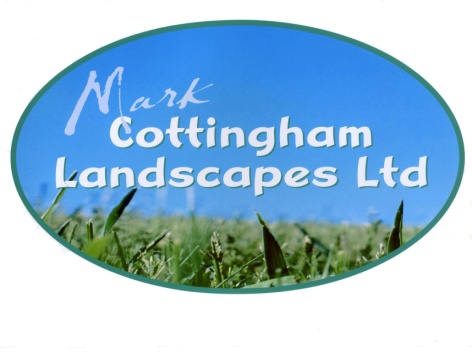 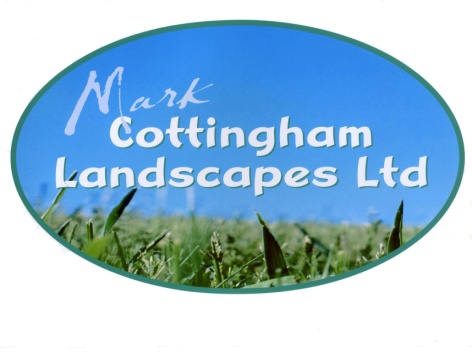 Mark Cottingham Landscapes Ltd Review formPlease fill in blank boxes below and email back to mcl1@live.co.ukPersonal InformationPersonal InformationPersonal InformationPersonal InformationPersonal InformationPersonal InformationPersonal InformationPersonal InformationPersonal InformationPersonal InformationPersonal InformationFirst Name:First Name:Last Name:Last Name:Last Name:Contact Number:Contact Number:Contact Number:Email:Email:Address:Address:County:Postcode:Postcode:ReviewReviewReviewReviewReviewReviewReviewReviewReviewReviewReviewPlease rate the following out of 5 where 5 is very good and 1 is very poorPlease rate the following out of 5 where 5 is very good and 1 is very poorPlease rate the following out of 5 where 5 is very good and 1 is very poorPlease rate the following out of 5 where 5 is very good and 1 is very poorPlease rate the following out of 5 where 5 is very good and 1 is very poorPlease rate the following out of 5 where 5 is very good and 1 is very poorPlease rate the following out of 5 where 5 is very good and 1 is very poorPlease rate the following out of 5 where 5 is very good and 1 is very poorPlease rate the following out of 5 where 5 is very good and 1 is very poorPlease rate the following out of 5 where 5 is very good and 1 is very poorPlease rate the following out of 5 where 5 is very good and 1 is very poorValue for money:Value for money:Value for money:Value for money:      / 5      / 5      / 5      / 5      / 5      / 5      / 5Speed of job:Speed of job:Speed of job:Speed of job:      / 5      / 5      / 5      / 5      / 5      / 5      / 5Quality of work:Quality of work:Quality of work:Quality of work:      / 5      / 5      / 5      / 5      / 5      / 5      / 5Professionalism:Professionalism:Professionalism:Professionalism:      / 5      / 5      / 5      / 5      / 5      / 5      / 5Overall Rating:Overall Rating:Overall Rating:Overall Rating:      / 5      / 5      / 5      / 5      / 5      / 5      / 5Further Comments